ПРАВИТЕЛЬСТВО УЛЬЯНОВСКОЙ ОБЛАСТИПОСТАНОВЛЕНИЕот 20 июня 2023 г. N 306-ПОБ УТВЕРЖДЕНИИ ПРАВИЛ ПЕРЕДАЧИ ИМУЩЕСТВА, СОСТАВЛЯЮЩЕГОКАЗНУ УЛЬЯНОВСКОЙ ОБЛАСТИ, В СОБСТВЕННОСТЬ НЕКОММЕРЧЕСКИХОРГАНИЗАЦИЙ В КАЧЕСТВЕ ИМУЩЕСТВЕННОГО ВЗНОСАПравительство Ульяновской области постановляет:1. Утвердить прилагаемые Правила передачи имущества, составляющего казну Ульяновской области, в собственность некоммерческих организаций в качестве имущественного взноса.2. Настоящее постановление вступает в силу на следующий день после дня его официального опубликования.ПредседательПравительства Ульяновской областиВ.Н.РАЗУМКОВУтвержденыпостановлениемПравительства Ульяновской областиот 20 июня 2023 г. N 306-ППРАВИЛАПЕРЕДАЧИ ИМУЩЕСТВА, СОСТАВЛЯЮЩЕГО КАЗНУ УЛЬЯНОВСКОЙОБЛАСТИ, В СОБСТВЕННОСТЬ НЕКОММЕРЧЕСКИХ ОРГАНИЗАЦИЙВ КАЧЕСТВЕ ИМУЩЕСТВЕННОГО ВЗНОСА1. Настоящие Правила устанавливают порядок передачи имущества, составляющего казну Ульяновской области (далее - казенное имущество), в собственность некоммерческих организаций (за исключением областных государственных учреждений), функции и полномочия учредителя или одного из учредителей которых от имени Ульяновской области осуществляет исполнительный орган Ульяновской области (далее - некоммерческие организации), в качестве имущественного взноса. При этом для целей настоящих Правил казенным имуществом не признаются водные объекты и иные природные ресурсы, средства областного бюджета Ульяновской области, имущество, включенное в состав резерва материальных ресурсов для ликвидации чрезвычайных ситуаций природного и техногенного характера межмуниципального и регионального характера или в состав запасов материально-технических, продовольственных, медицинских и иных средств в целях гражданской обороны, имущество, оборот которого запрещен или ограничен в соответствии с Федеральным законом, имущество, включенное в перечень имущества, находящегося в государственной собственности Ульяновской области и предоставляемого субъектам малого и среднего предпринимательства, организациям, образующим инфраструктуру поддержки субъектов малого и среднего предпринимательства, и физическим лицам, не являющимся индивидуальными предпринимателями и применяющим специальный налоговый режим "Налог на профессиональный доход", а также имущество, включенное в перечень государственного имущества Ульяновской области, предоставляемого на долгосрочной основе социально ориентированным некоммерческим организациям.Настоящие Правила применяются в случае, если иной порядок передачи казенного имущества в собственность некоммерческих организаций в качестве имущественного взноса не установлен Федеральным законом или иным нормативным правовым актом Российской Федерации.2. Решение о передаче казенного имущества в собственность некоммерческой организации в качестве имущественного взноса принимает Правительство Ульяновской области. Указанное решение оформляется распоряжением Правительства Ульяновской области.3. Основаниями для подготовки проекта распоряжения Правительства Ульяновской области о передаче казенного имущества в собственность некоммерческой организации в качестве имущественного взноса (далее - распоряжение) является документально оформленное поручение Губернатора Ульяновской области, Председателя Правительства Ульяновской области, первого заместителя Председателя Правительства Ульяновской области или заместителя Председателя Правительства Ульяновской области (далее - поручение).4. Подготовка проекта распоряжения осуществляется исполнительным органом Ульяновской области, осуществляющим функции и полномочия учредителя или одного из учредителей некоммерческой организации, в собственность которой предлагается передать казенное имущество в качестве имущественного взноса (далее - отраслевой орган).5. Проект распоряжения подлежит согласованию с Министерством имущественных отношений и архитектуры Ульяновской области (далее - собственник). Отраслевой орган в течение 30 календарных дней со дня получения поручения разрабатывает и направляет на согласование собственнику проект распоряжения, а также:1) письмо, содержащее обоснование и цель передачи казенного имущества в собственность некоммерческой организации в качестве имущественного взноса;2) выписку из Единого государственного реестра юридических лиц, содержащую сведения о некоммерческой организации, в собственность которой предлагается передать казенное имущество в качестве имущественного взноса, выданную не ранее чем за две недели до дня направления собственнику проекта распоряжения, или копию указанной выписки;3) копию устава некоммерческой организации, в собственность которой предлагается передать казенное имущество в качестве имущественного взноса, заверенную единоличным исполнительным органом этой организации или уполномоченным им лицом;4) справку налогового органа об исполнении некоммерческой организацией, в собственность которой предлагается передать казенное имущество в качестве имущественного взноса, обязанности по уплате налогов, сборов, страховых взносов, пеней, штрафов, процентов, подлежащих уплате в соответствии с законодательством Российской Федерации о налогах и сборах, выданную не ранее чем за две недели до дня направления собственнику проекта распоряжения, или копию указанной выписки;5) перечень казенного имущества, предлагаемого к передаче в собственность некоммерческой организации в качестве имущественного взноса, содержащий в том числе цели использования передаваемого казенного имущества;6) письменно оформленное согласие единоличного исполнительного органа некоммерческой организации (а в случаях, предусмотренных уставом некоммерческой организации, - письменно оформленные согласия иных ее органов управления) на передачу в собственность некоммерческой организации казенного имущества в качестве имущественного взноса;7) обязательство некоммерческой организации соблюдать установленные в соответствии с Федеральным законом от 25.06.2002 N 73-ФЗ "Об объектах культурного наследия (памятниках истории и культуры) народов Российской Федерации" требования, связанные с использованием объекта культурного наследия (памятника истории и культуры) народов Российской Федерации, в случае передачи ей в собственность в качестве имущественного взноса казенного имущества, относящегося к числу таких объектов;8) предварительное согласие в письменной форме антимонопольного органа на передачу в собственность некоммерческой организации казенного имущества в качестве имущественного взноса (в случаях, установленных Федеральным законом от 26.07.2006 N 135-ФЗ "О защите конкуренции");9) отчет об оценке рыночной стоимости казенного имущества (далее - отчет об оценке), предлагаемого к передаче в собственность некоммерческой организации в качестве имущественного взноса, подготовленный в соответствии с законодательством Российской Федерации об оценочной деятельности. В случае согласия некоммерческой организации оценка может быть осуществлена за ее счет;10) пояснительная записка, содержащая обоснование целей передачи казенного имущества в собственность некоммерческой организации в качестве имущественного взноса, а также сведения о необходимости или об отсутствии необходимости во внесении в связи с этим соответствующих изменений в Программу управления государственной собственностью Ульяновской области (далее - Программа);11) копия поручения.6. Собственник в течение 10 рабочих дней со дня поступления проекта распоряжения и иных документов (копий документов), указанных в пункте 5 настоящих Правил (далее - документы), проверяет их комплектность, полноту и достоверность содержащихся в них сведений, а также соответствие проекта распоряжения и документов требованиям, установленным законодательством Российской Федерации и настоящими Правилами.В случае обнаружения некомплектности документов либо неполноты и (или) недостоверности содержащихся в них сведений собственник уведомляет отраслевой орган в письменной форме о необходимости устранения обстоятельств, послуживших основанием для такого уведомления, и о сроке повторного представления документов, при этом течение установленного абзацем первым настоящего пункта срока приостанавливается до устранения отраслевым органом этих обстоятельств.В случае если передача предлагаемого казенного имущества в собственность некоммерческой организации в качестве имущественного взноса не допускается в соответствии с законодательством Российской Федерации или настоящими Правилами, собственник принимает решение об отказе в согласовании проекта распоряжения и возвращает отраслевому органу проект распоряжения и документы с сопроводительным письмом, в котором должны быть указаны обстоятельства, послужившие основанием для принятия такого решения. Отраслевой орган в течение 5 рабочих дней со дня получения решения собственника об отказе в согласовании проекта распоряжения уведомляет об этом должностное лицо, давшее поручение.В случае отсутствия оснований для приостановления срока рассмотрения документов либо для отказа в согласовании проекта распоряжения собственник принимает решение о согласовании проекта распоряжения путем проставления отметки о согласовании проекта распоряжения в листе согласования.7. В случае если в связи с предлагаемой передачей казенного имущества в собственность некоммерческой организации в качестве имущественного взноса требуется внесение изменений в Программу и при этом собственником принято решение о согласовании проекта распоряжения, собственник в течение 30 календарных дней со дня поступления проекта распоряжения и документов подготавливает проект закона Ульяновской области о внесении в Программу соответствующих изменений.8. На основании решения собственника о согласовании проекта распоряжения, а в случае, предусмотренном пунктом 7 настоящих Правил, также на основании вступившего в силу закона Ульяновской области о внесении в Программу соответствующих изменений отраслевой орган в соответствии с Правилами подготовки и издания правовых актов Губернатора Ульяновской области и Правительства Ульяновской области, утвержденными постановлением Губернатора Ульяновской области от 02.12.2016 N 113 "Об утверждении Правил подготовки и издания правовых актов Губернатора Ульяновской области и Правительства Ульяновской области", обеспечивает дальнейшее согласование проекта распоряжения, а также издание распоряжения.9. Собственник на основании распоряжения обеспечивает передачу казенного имущества в собственность некоммерческой организации в качестве имущественного взноса в соответствии с актом приема-передачи казенного имущества.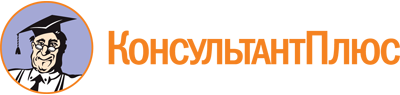 Постановление Правительства Ульяновской области от 20.06.2023 N 306-П
"Об утверждении Правил передачи имущества, составляющего казну Ульяновской области, в собственность некоммерческих организаций в качестве имущественного взноса"Документ предоставлен КонсультантПлюс

www.consultant.ru

Дата сохранения: 05.11.2023
 